ESTHER ESMERALDA PIEDRA ARCELAD 2724BUSINESS TRIPA few days  trip to los angeles i had trouble with  airline i did disagree with the price of the travel and i had to cancel.A asked for the price they said another and  i had send my complain by email addressA called to another airline and they asked me for the destination or address to me going and i negotiate and could get cheaper flight they gave me business class seat and one courtesy drink.A called for confirm then i headed to the airport arrive at the airport an i did check in after when i arrive to los angeles i lose my itinerary and i had tu make up for lost time , open my laptop and chek  the catalogue of the provider and send mail order like always and send other message asked for my account.A take a travel guide and map and get out in search accommodation.A take the phone and called to mika (provider) and i said : “hello this is esmeralda im calling from guadalajara of miski accesories ,may i speak to elena please?” but she was not there and i said :” ok thanks i will cal you back on one our” but i don´t call she called me first we spoke and i did notes ,at the end of the conversation i said “nice speaking to you” and end the call.A bought some things, visited some provider and take my return fligth.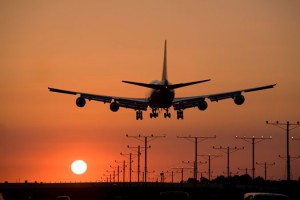 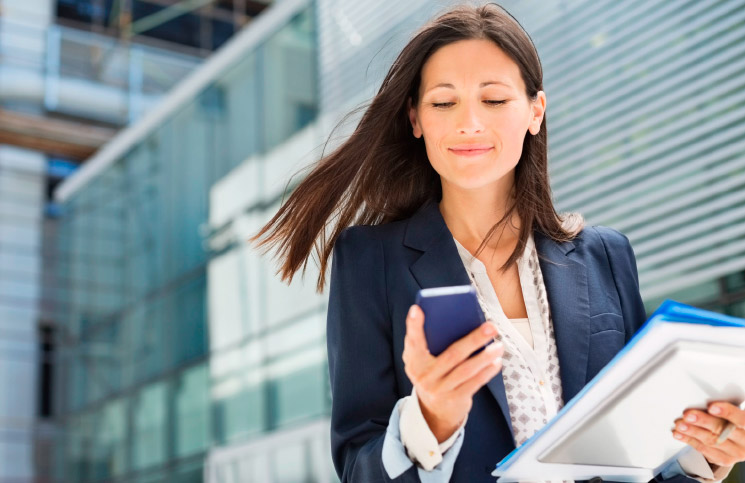 